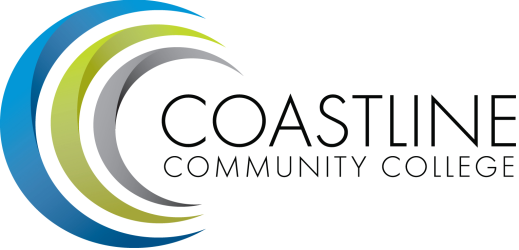 Committee Mandate: While there is not yet a formal mandate for this particular meeting, the purpose of this group is to prepare to convene the Accreditation Steering Committee to produce the next Institutional Self-Evaluation Report (ISER) for our own quality control and Accreditation compliance.  CALL TO ORDER Roll CallWelcome Adoption of Agenda SPECIAL REPORTS & UPDATESOverview of process including presentation of report production timeline (D. Pittaway / A. Zentner)Review of past self-evaluation report, findings, and follow-up / midterm report (D. Pittaway / A. Zentner)Roles and responsibilities (V. Rodriguez) Expectations (D. Pittaway / A. Zentner/ V. Rodriguez)Writing guidelines (D. Pittaway / A. Zentner) (STEPSS)Evidence (D. Pittaway / A. Zentner)ACTION ITEMS STANDING REPORTS DISCUSSION ITEMSTeam structure and participation of Coastliners Quality Focus Essay5.3   General questions / discussion5.4   Next steps (convening Accreditation Steering Committee)ANNOUNCEMENTS (1-2 minutes per)ADJOURNMENTElectronic Materials to be forwarded to members:ACCJC Guide to Evaluating InstitutionsACCJC StandardsReport Production Timeline